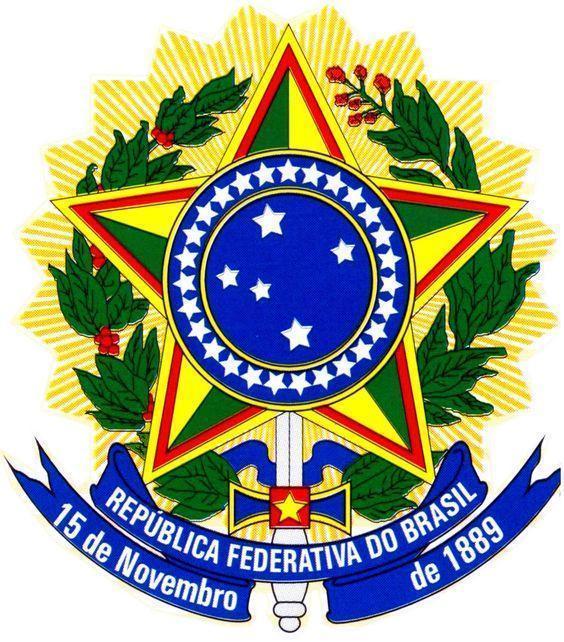 MINISTÉRIO DA EDUCAÇÃOUNIVERSIDADE FEDERAL DA INTEGRAÇÃO LATINO-AMERICANA – UNILA PRÓ-REITORIA DE GRADUAÇÃO ANEXO IIIRELATÓRIO DE ATIVIDADES (PAD-TCC)1. IDENTIFICAÇÃO DO(A) DISCENTE1. IDENTIFICAÇÃO DO(A) DISCENTE1. IDENTIFICAÇÃO DO(A) DISCENTE1. IDENTIFICAÇÃO DO(A) DISCENTE1. IDENTIFICAÇÃO DO(A) DISCENTENome:Nome:Nome:Nome:Matrícula:E-mail:E-mail:E-mail:E-mail:Telefone:Atividade realizada: (   ) pesquisa de campo         (   ) visita técnica    (   )viagens de estudosAtividade realizada: (   ) pesquisa de campo         (   ) visita técnica    (   )viagens de estudosAtividade realizada: (   ) pesquisa de campo         (   ) visita técnica    (   )viagens de estudosAtividade realizada: (   ) pesquisa de campo         (   ) visita técnica    (   )viagens de estudosAtividade realizada: (   ) pesquisa de campo         (   ) visita técnica    (   )viagens de estudosPeríodo de realização da atividade: ______ / _____ a ____ / _____/ ______Período de realização da atividade: ______ / _____ a ____ / _____/ ______Período de realização da atividade: ______ / _____ a ____ / _____/ ______Período de realização da atividade: ______ / _____ a ____ / _____/ ______Período de realização da atividade: ______ / _____ a ____ / _____/ ______Localda pesquisaPaís/Estado (província ou departamento):País/Estado (província ou departamento):País/Estado (província ou departamento):País/Estado (província ou departamento):Localda pesquisaCidade:Cidade:Complemento:Complemento:Recursos utilizados: auxílio transporte (    ) 		diárias (    ) 		outros (    )Recursos utilizados: auxílio transporte (    ) 		diárias (    ) 		outros (    )Recursos utilizados: auxílio transporte (    ) 		diárias (    ) 		outros (    )Recursos utilizados: auxílio transporte (    ) 		diárias (    ) 		outros (    )Recursos utilizados: auxílio transporte (    ) 		diárias (    ) 		outros (    )Docente orientador(a):Docente orientador(a):Docente orientador(a):Docente orientador(a):Docente orientador(a):2. RELATÓRIO DAS ATIVIDADES REALIZADAS(Descrever as atividades realizadas em cada dia)2. RELATÓRIO DAS ATIVIDADES REALIZADAS(Descrever as atividades realizadas em cada dia)2. RELATÓRIO DAS ATIVIDADES REALIZADAS(Descrever as atividades realizadas em cada dia)2. RELATÓRIO DAS ATIVIDADES REALIZADAS(Descrever as atividades realizadas em cada dia)2. RELATÓRIO DAS ATIVIDADES REALIZADAS(Descrever as atividades realizadas em cada dia)3. OBSERVAÇÕES(Acrescentar outras observações que julgar pertinentes)3. OBSERVAÇÕES(Acrescentar outras observações que julgar pertinentes)3. OBSERVAÇÕES(Acrescentar outras observações que julgar pertinentes)3. OBSERVAÇÕES(Acrescentar outras observações que julgar pertinentes)3. OBSERVAÇÕES(Acrescentar outras observações que julgar pertinentes)4. DATA/ASSINATURA DO(A) DISCENTE4. DATA/ASSINATURA DO(A) DISCENTE5. DATA/ASSINATURA DO(A) DOCENTE ORIENTADOR(A)5. DATA/ASSINATURA DO(A) DOCENTE ORIENTADOR(A)5. DATA/ASSINATURA DO(A) DOCENTE ORIENTADOR(A)____________________________________Local e data____________________________________Assinatura do(a) discente____________________________________Local e data____________________________________Assinatura do(a) discente____________________________________Local e data____________________________________Assinatura do(a) docente orientador(a)____________________________________Local e data____________________________________Assinatura do(a) docente orientador(a)____________________________________Local e data____________________________________Assinatura do(a) docente orientador(a)